В соответствии с п. 9.2.11 Устава Ассоциации СРО «Нефтегазизыскания-Альянс»ПРИКАЗЫВАЮ:Внести следующие изменения в реестр членов Ассоциации СРО «Нефтегазизыскания-Альянс» и направить соответствующие сведения для их отражения в Едином реестре сведений о членах саморегулируемых организаций и их обязательствах:1. В отношении члена Ассоциации ООО «ГЕОПРОФИ», ИНН 3444189770, №131 в реестре членов Ассоциации, внести следующие сведения:2. В отношении члена Ассоциации АО «Россети ЦТЗ», ИНН 7701025510, №196 в реестре членов Ассоциации, внести следующие сведения: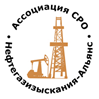 Ассоциация саморегулируемая организация «Объединение изыскателей для проектирования и строительства объектов топливно-энергетического комплекса «Нефтегазизыскания-Альянс»Ассоциация саморегулируемая организация «Объединение изыскателей для проектирования и строительства объектов топливно-энергетического комплекса «Нефтегазизыскания-Альянс»Российская Федерация, 107045, Москва, Ананьевский переулок, д.5, стр.3; тел.: +7 495 608 32 75 www.np-ngia.ru info@np-ngia.ruРоссийская Федерация, 107045, Москва, Ананьевский переулок, д.5, стр.3; тел.: +7 495 608 32 75 www.np-ngia.ru info@np-ngia.ruРоссийская Федерация, 107045, Москва, Ананьевский переулок, д.5, стр.3; тел.: +7 495 608 32 75 www.np-ngia.ru info@np-ngia.ruГенеральный директорПРИКАЗГенеральный директорПРИКАЗГенеральный директорПРИКАЗ17.01.202417.01.2024№ 334-ВИО внесении измененийО внесении изменений№Категория сведенийСведенияМесто нахождения юридического лица400066, РФ, Волгоградская область, г. Волгоград, ул. Мира, зд. 19, оф. 119№Категория сведенийСведенияМесто нахождения юридического лица105094, РФ, Москва, г. Москва, вн.тер.г. муниципальный округ Басманный, Семёновская набережная, д. 2/1, стр. 1, пом. 1/10Фамилия, имя, отчество лица, осуществляющего функции единоличного исполнительного органа юридического лица, и (или) руководителя коллегиального исполнительного органа юридического лица Исполняющий обязанности Генерального директора Управляющей организации АО "ЦИУС ЕЭС" Сергеев Сергей ВладимировичГенеральный директорА.А. Ходус